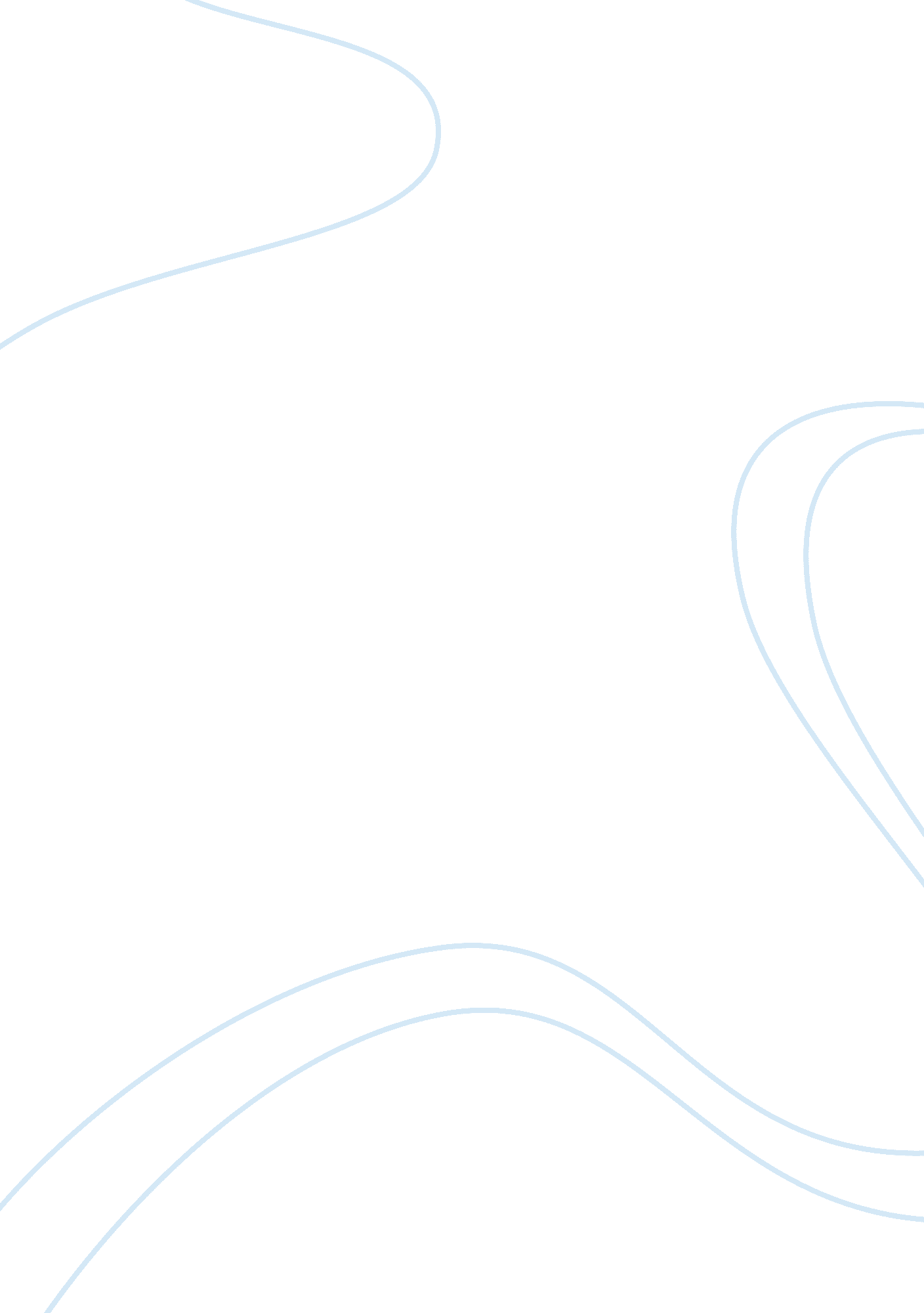 Wild animals trade in the united statesEnvironment, Animals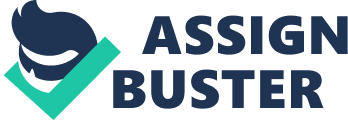 According to HSUS, the human society of the United States, wild animal trade is a multi-billion business, following to drugs and weaponries on the black market. It is a fifteen billion dollar industry in America alone. Keeping wild animals as pets not only risks your life but the people around you too. Not to mention, the animal itself and theenvironment. There has been numerous cases where the animal has been killed, neglected, and where they have unsatisfied its basic needs. Exotic animals deserve to live in their natural habitat where they are most happy; consequently more legislation needs to be enacted that restricts and makes owning wild animals illegal. The five worst common wild animals that are kept as pets are Primates, large cats, venomous snakes, bears, and coatis. There are many reasons why these would make terrible pets such as the animal can injure you or even kill you. Some big cats at first might be cute to play with while they are young. However once an adult, it can end up being very aggressive. Furthermore, instinctive behavior and behavioral disorders are normal, you can never know what to expect from them. It takes time to domesticate an animal, taming dogs and cats took centuries. They simply do not do well with people like ordinary pets do. There was a case where a two-hundred pound pet chimp in Stamford, Connecticut, fiercely attacked a woman he had been well known for years, leaving her severely wounded with most of her face ripped off. The woman, Charla Nash of age 55, was visiting her friend, Sandra Herold, who owned the chimpanzee. The chimps name was Travis, who was a famous figure downtown, who had performed in TV advertisements and frequently modeled or snapshots at the shop ran by his proprietor. Sandra aggressively tried to get Travis off, but she was no match for a two-hundred pound ape. So she called for help, shortly, the police had come. Once they had arrived Travis ran away, the police went in search for him and shot him, but then he had ran away again. The police ultimately picked up a hint of blood leading to the household and discovering him deceased. Charla had to go through a twenty hour, multiple face transplant operation and is blind for life. Outbreaks like the one in the Charla Nash case wouldn’t of happened if wild animals were kept in their natural habitat. Keeping the animal is just bad for the animal itself. Some owners will have the exotic animals teeth or claws detached, not only does it hurt the animal but it is cruel. How does a bird feel if it can’t soar in the sky? Even if an animal does keep its entire body parts, the minimal room it has as related to the wild regularly generates insanity, depression, and vicious behavior. Such psychological problems can be often seen as a mutilation in such as tearing fur or feathers off their limbs. Most people who own wild animals keep them in a cage or captive. Cages are prisons to animals. Animals held confined cannot wander, fly, climb, pick a spouse or live at will. They are imprisoned, hampered, and isolated. They are stripped of regulation over their natural lives! Also, having medical maintenance for the animal is very hard. Some owners are afraid to bring their wild pet to the vet because it is often banned to have them in the first place. Additionally, various exotic animals hide the signs of sickness, and the majority of people wouldn’t even know what indications to look for. Lastly, finding an appropriate veterinarian could require a visit to the wildlife park which can be quite expensive. There are also significant environmental aspects to take in mind. The American Society for the Prevention ofCruelty to Animalsinforms that newborn animals are the most wanted and produce dealers the biggest profits. Poachers will generally slaughter the defensive mother so that it's easier to capture the baby, furthering the stimulation of the extinction rate of countless already endangered animals. While some exotic pets have been created in confinement, many wild animals are taken straight from their inherent homes. The pressure of being violently removed from their families causes certain animals to pass away before they even get to a private residence. Removing exotic animals from their natural environment, like the tropical rain forest or African savannas negatively disturbs the ecosystems, which, confirming from the ASPCA, depend on those species to advance the life progression of vegetation and maintain animal populations in check. There are fairly a couple national laws that disallow the exportation and federal transmission of certain wild pets in the United States. These consist of the imprisonment of Wildlife Security Act, the Wild Bird Conservation Act and the Endangered Species Act. Furthermore, numerous states have limitations on the possession of exotic pets. According to the ASPCA, these regulations vary immensely from one state to another state and can estimate from total sanctions to merely demanding a license. Internationally, the Settlement on the Global Trade in Endangered Species of Plants and Wildlife standardizes the import and export of vanishing species. In a somewhat different disposition, animal benefit establishments like the human society of the United States have established assemblies like the Species Survival Network to endorse wildlife fortification and educate communities about the endangerments of wild pet ownership. Though, despite these legislations and a humanitarian purpose, the exotic pet trade is still a thriving industry. 